Итоговое тестирование за 1 полугодие 20.12.2022г.Ф.И.___________________________________________________1. Какой природной зоны нет на территории Краснодарского края:               а) степь            б)  тайга               в) лесостепь  2. Расположи в определённом порядке природные зоны в горах:    Широколиственные и смешанные леса                Хвойные леса                Субальпийские луга                Вечные снега                Альпийские луга3. Полное название крупнейшего заповедника на Кубани:а) Краснодарский биосферный заповедник.б) Кавказский государственный природный биосферный заповедник.в) Кавказский заповедник4. Определи, какие водоёмы искусственные:            а) река               б) водохранилище             в) озеро5. Самые плодородные почвы нашего края:            а) каштановые           б) серозёмы            в) чернозёмы6. Для защиты почвы на полях необходимо:а) Вносить большое количество ядохимикатов и удобрений.б) Использовать для обработки почвы тяжёлую технику.в) Проводить снегозадержание, сажать полезащитные лесополосы.7. Допиши определение:Всё, что добывается из недр земли и используется человеком, называют__________________________________8. Поиском полезных ископаемых занимаются:              а) археологи           б) геологи           в) строители9. К полезным ископаемым относятся: а) кирпич, бетон, бензин;             б) нефть, газ, глина; в) песок, стекло, древесина;10. Узнай и допиши полезное ископаемое по описанию:1)Плотная горная порода чёрного  цвета, блестит на солнце, тонет в воде, горючая- ___________________2)Бурого  или коричневого цвета, образуется из остатков растений, хорошо горит, впитывает влагу, используется как удобрение и в качестве подстилки для скота-___________________________________3)Плотная, ковкая порода, добывается в шахтах  карьерах, используется для выплавки чугуна - _________4)Горючая тёмная маслянистая жидкость с резким запахом. Из неё получают бензин, керосин, мазут - ____5)Горная порода, обладает пластичностью, используется в строительстве и гончарном деле - ____________11. Напишите Административный центр Краснодарского края: _____________________________12. Администрацию Краснодарского края возглавляет:                а) мэр         б) губернатор              в) президент13. Напишите столицу республики Адыгея: _________________________________14. Какой из регионов НЕ граничит с Краснодарским краем:а) Ставропольский край            б) Республика Адыгея в)            Волгоградская область15. Наука об охране природы называется:              а) экономика           б) экология         в) этнография16. Какой материал использовался для строительства в древности:                а) глина               б) стекло             в) бетон17. Хозяйственная постройка для хранения зерна у казаков:               а) погреб              б) амбар            в) навес18. Обозначь соответствующей цифрой орудия труда и предметы крестьянского быта: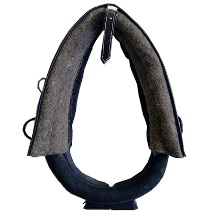 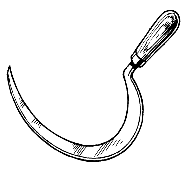 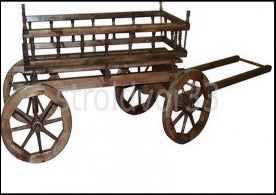 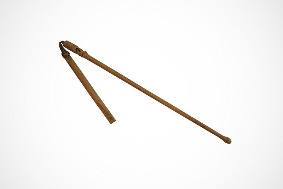 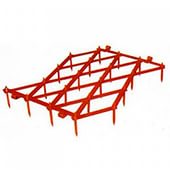 _______________________________________________________1)телега     2)борона         3)серп       4)хомут      5)цеп20. Запиши  профессию мастера-ремесленника под его изделием.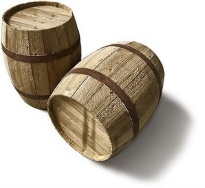 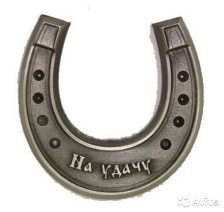 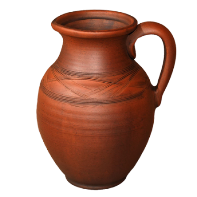 ___________                  ______________             ______________	Итоговая контрольная работа 11.04.2023г.	Ф.И.___________________________________________________1. В каком веке на месте станицы Тамань существовал древнерусский город Тмутаракань?     а) V в.   б) XI в.   в) XX в.2. Учреждение, где собирают, хранят, изучают старинные вещи:             а) архив                б) библиотека               в) музей3. Учёный, который изучает историю, обычаи, традиции, фольклор различных народов: а) этнограф       б) археолог      в) психолог               4. Как называется мужская меховая шапка у адыгов?          а) папаха             б) бешмет          в) черкеска5. В центральной части герба города Краснодара изображается:        а) булава              б) корона            в) вензель Екатерины II6. Автор проекта памятника Екатерине  II:    а) А.А.Козлов      б) И.К. Мальгерб           в) М.О.Микешин7. Когда в Екатеринодаре была открыта первая войсковая школа?            а) 1800 год           б) 1803 год            в) 1820 год 8. Когда на Кубани грамотность стала всеобщей?            а) 20-годы  XX в.     б) 20-годы  XIX в.     в) XIX в.  9. Знаменитый лётчик, трижды Герой Советского Союза:а) А.И.Покрышкин     б) Е.А.Жигуленко      в) Е.Д. Бершанская10. Учёный-селекционер, создавший новые сорта подсолнечника:        а) П.П.Лукьяненко    б) В.С.Пустовойт    в) М.И. Хаджинов11. Выдающийся учёный-селекционер, которого называли «хлебный батько»:   а) П.П.Лукьяненко    б) В.С.Пустовойт    в) М.И. Хаджинов12. Первый кубанский космонавт:а) В.В.Горбатко           б) А.И. Березовой      в) Г.И.Падалка13. «Кубанский Третьяков», чьё имя носит художественный музей: а) Е.Д.Фелицын   б) К.В. Россинский   в) Ф. А.Коваленко14. Писатель, автор исторического романа «Наш маленький Париж»:а) В.И. Лихоносов          б) В.Б. Бакалдин      в) В.С. Подкопаев15. Врач, учёный, чьё имя носит Краснодарская краевая больница:  а) Н.Ф. Мельников-Разведенков         б) С.В. Очаповский       в) В.К. Красовитов16. Композитор-песенник, чьё имя носит Краснодарская филармония: а) Г.Ф. Пономаренко   б) В.Г. Захарченко  в) Г.М. Плотниченко 17. Обозначь цифрой фотографию архитектурного памятника. 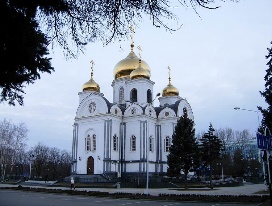 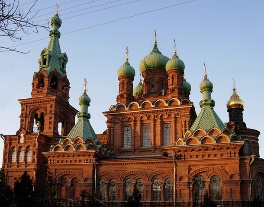 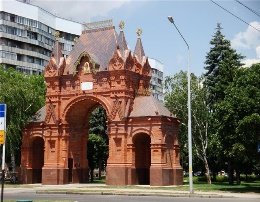 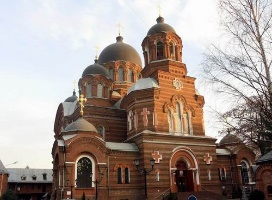 _______________  ______________      ______________     _______________1) Царские ворота    2) Храм Александра Невского3) Свято-Троицкий собор     4) Свято-Екатерининский собор